232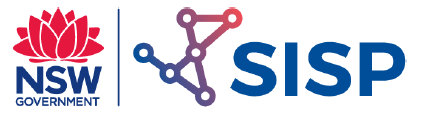 Heat Treatment andWork Hardening of Metals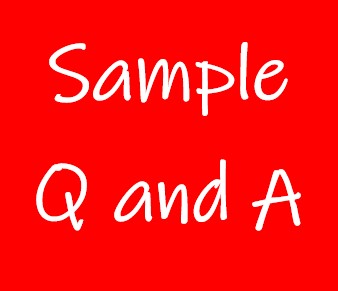 Exercise 1 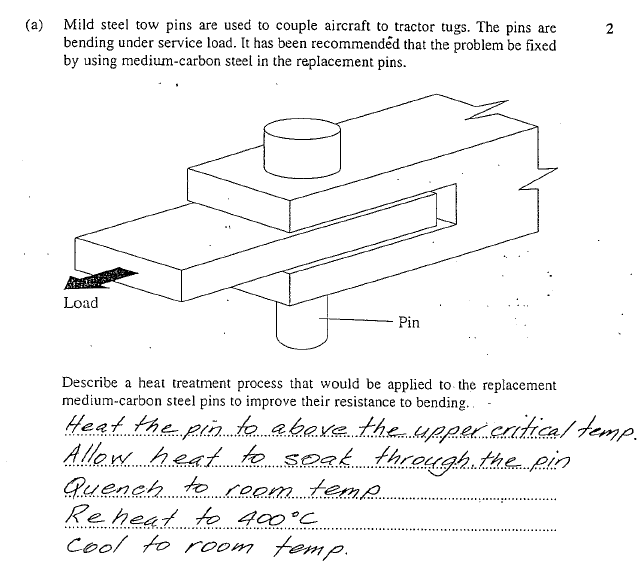 Exercise 2 C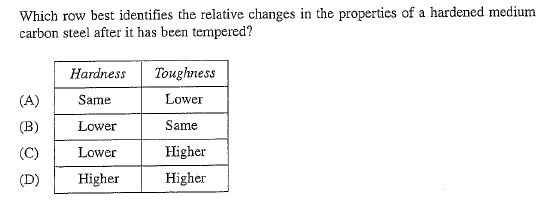 Exercise 3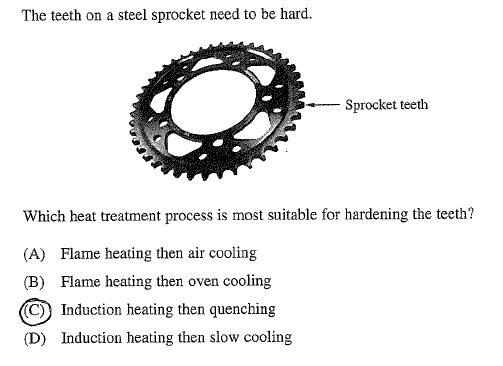 Exercise 4 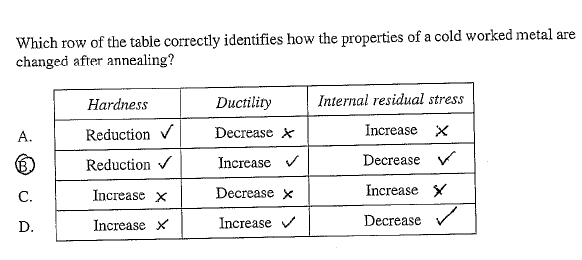 Exercise 5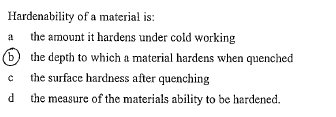 Exercise 6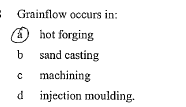 Exercise 7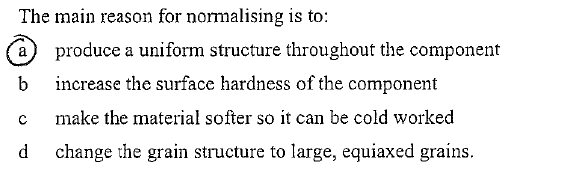 Exercise 8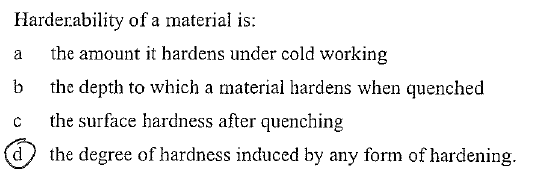 